AET Examination Event Form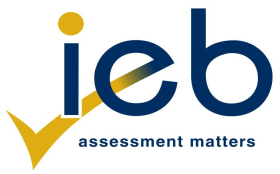 This form must be completed for each examination event.  Please complete the Examination Event form for each Exam Event that you register for. All sections MUST be completed.Name of Centre :Centre Number :Exam Event, e.g, May :Centre Manager's DetailsFirst NameSurnameCell phone EmailPhysical AddressPostal AddressPerson responsible for accountsFirst NameSurnameCell phone EmailPhysical AddressPostal AddressWeb-User Details (Person responsible for registrations online)First NameSurnameEmailTelephone (W)Cell phoneSummary of registrations for THIS examinationItem NoLearning Area LevelNo of learnersThe Chief Invigilator (Person responsible for opening papers who receives the code)First NameSurnameEmailTelephone (W)Cell phonePhysical Address of the examination venue(the place where learners actually write the examination)Details of Appointed InvigilatorsName as on Identity DocumentDated TrainedCertificate #Details of Appointed InvigilatorsDetails of Appointed InvigilatorsPerson responsible for receiving scriptsFirst NameSurnameCell phone EmailPhysical AddressPostal AddressFor payment purposes please provide us with a: (please tick)ProformaTax invoiceOther